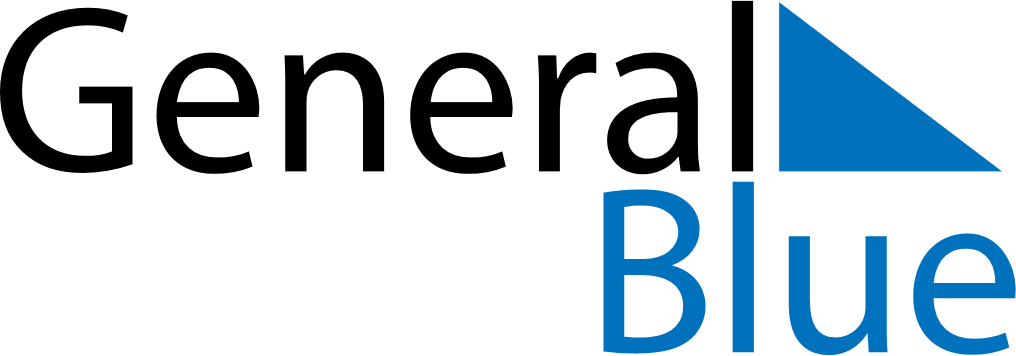 August 2021August 2021August 2021August 2021JamaicaJamaicaJamaicaMondayTuesdayWednesdayThursdayFridaySaturdaySaturdaySunday123456778Emancipation DayIndependence Day910111213141415161718192021212223242526272828293031